MOBILE APPLICATIONS - PILOT (52)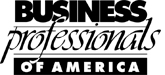 Regional 2013KEYDescriptionGiven a Scenario, the contestant will research the topic and develop a mobile phone/tablet application based upon research conducted. The user may select from the Google Android™, Apple iOS™, or Microsoft Windows Phone™ platforms. The application will be pre-submitted for technical judging.  The contestant will be required to present their application to a panel of technical judges.TOPIC:  Create a mobile phone/tablet application that will assist BPA advisors and students attending the BPA NLC and SLC in scheduling/organizing the time in which attendees will be in attendance at NLC/SLC.  Include important activities prior to NLC/SLC directly correlated to NLC/SLC such as flights, team rehearsals and attendee meetings prior to departure. The application should be venue neutral so advisors/students may use the application in future years.  The advisor will have the ability to add, delete or edit all specific activities pertinent to attending members prior to and during NLC/SLC.  Use your creativity to include additional functionality that would enhance the user’s ability to edit the schedule, locate contests rooms, local area attractions/eateries, track the location of attendees, and other such functionality.Contestants who do not submit an entry that follows the topic above will be disqualified. Materials submitted at the time of presentation cannot be returned. judging procedureAll contestants should be judged by the same team of judgesJudges must formulate two to three questions to ask at the conclusion of the presentation.  Be sure to ask the same questions of each contestant.No more than fifteen (15) minutes set-up and presentation time in the presentation roomNo more than five (5) minutes judges’ questionsThere can be no ties in the top ten (10) contestants.  It is the responsibility of the judges to break any tiesAdministrator will need to pair the Judges Technical Scoring Rubric for each contestant with the Final Presentation Rubric to arrive at a final scoreAdministrator will fill out ranking sheet prior to dismissing the judgesIf more than one (1) section is necessary, finalists will be determined by selecting an equal number from each sectionGive administrator all  Judges’ Rating Sheets, Judge Evaluation Sheets and contest materialsNo audience is allowed in the contest roomPlease double-check and verify all scores! 